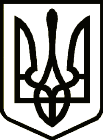 УкраїнаНОВГОРОД – СІВЕРСЬКА МІСЬКА РАДАЧЕРНІГІВСЬКОЇ ОБЛАСТІ(тринадцята сесія VIIІ скликання)РІШЕННЯ26 жовтня 2021 року                                                                                           № 376Про затвердження передавальнихактів КП «Команське»,  КП «Об’єднанське»Відповідно до статей 104, 105, 107 Цивільного кодексу України, Закону України «Про державну реєстрацію юридичних осіб та фізичних осіб – підприємців та громадських формувань»,  рішення Новгород-Сіверської міської ради  VIII скликання  від 11.06.2021 № 223 «Про припинення  юридичних осіб шляхом приєднання», керуючись статтями 25,26,59 Закону України «Про місцеве самоврядування в Україні», міська  рада ВИРІШИЛА: 1.Затвердити передавальний акт комунального підприємства Новгород-Сіверської міської ради Чернігівської області «Команське», код ЄДРПОУ 32324190, яке розташоване за адресою: с. Комань, Новгород-Сіверський район, Чернігівська обл., 16061, що припиняється шляхом приєднання  до комунального підприємства Новгород-Сіверської міської ради Чернігівської області «Горбівське», код ЄДРПОУ 32324164, яке розташоване за адресою:  вул. Шкільна, буд. 310 а, с. Юхнове, Новгород-Сіверський район, Чернігівська обл., 16061 (додається).2.Затвердити передавальний акт комунального підприємства Новгород-Сіверської міської ради Чернігівської області «Об’єднанське», код ЄДРПОУ 32549004, яке розташоване за адресою: с. Об’єднане,  Новгород-Сіверський район, Чернігівська обл., 16082,  що припиняється шляхом приєднання  до комунального підприємства Новгород-Сіверської міської ради Чернігівської області «Горбівське», код ЄДРПОУ 32324164, яке розташоване за адресою:  вул. Шкільна, буд. 310 а, с. Юхнове, Новгород-Сіверський район, Чернігівська обл., 16061 (додається).3. Встановити, що комунальне підприємство Новгород-Сіверської міської ради Чернігівської області «Горбівське» є правонаступником активів та пасивів, всіх майнових прав і обов'язків комунального підприємства Новгород-Сіверської міської ради Чернігівської області «Команське», комунального підприємства Новгород-Сіверської міської ради Чернігівської області «Об’єднанське».4.  Контроль за виконанням рішення покласти на постійну комісію міської ради з питань планування, бюджету та комунальної власності.Міський голова  							  	Л. Ткаченко		